ANEXO IV – CARTA DE ANUÊNCIASECRETARIA DE CULTURA E ARTE sHYPERLINK "mailto:secult@contato.ufsc.br"eHYPERLINK "mailto:secult@contato.ufsc.br"carte@HYPERLINK "mailto:secult@contato.ufsc.br"cHYPERLINK "mailto:secult@contato.ufsc.br"oHYPERLINK "mailto:secult@contato.ufsc.br"ntHYPERLINK "mailto:secult@contato.ufsc.br"aHYPERLINK "mailto:secult@contato.ufsc.br"tHYPERLINK "mailto:secult@contato.ufsc.br"oHYPERLINK "mailto:secult@contato.ufsc.br".uHYPERLINK "mailto:secult@contato.ufsc.br"fHYPERLINK "mailto:secult@contato.ufsc.br"scHYPERLINK "mailto:secult@contato.ufsc.br".HYPERLINK "mailto:secult@contato.ufsc.br"brHYPERLINK "mailto:secult@contato.ufsc.br" (48) 3721-2376CARTA DE ANUÊNCIA – ESPAÇO ARTE 2019EDITAL PERMANENTE Nº 004/SECARTE/2019Pelo presente instrumento, declaro que tenho conhecimento do conteúdo do Edital Interno para Ocupação do Espaço Expositivo “CCEven” no Centro de Cultura e Eventos da Universidade Federal de Santa Catarina, estou de acordo com as normas e condições do referido Edital, e, em caso de aprovação do projeto intitulado _________________________________________________________ de minha autoria, assumo o compromisso de atender todas as responsabilidades atribuídas ao(s) proponente(s) que nele estão detalhadas.Florianópolis, _____ de ___________________ de ______________________________	________________________Nome do proponente	Assinatura do proponenteNome e assinatura de todos os demais envolvidos, no caso de exposição coletiva: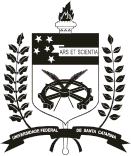 